Ո Ր Ո Շ ՈՒ Մ14 օգոստոսի  2024 թվականի  N1305 - ԱՍԵՓԱԿԱՆՈՒԹՅԱՆ ԻՐԱՎՈՒՆՔՈՎ  ՍԱՄՎԵԼ ԳՐԵՆԻԿԻ ՍԱՀԱԿՅԱՆԻՆ, ԱԼԻՆԱ ԱՇՈՏԻ ՓԱՐՍՅԱՆԻՆ, ՍԱՍՈՒՆ ՍԱՄՎԵԼԻ ՍԱՀԱԿՅԱՆԻՆ ԵՎ ԱԼԻՍԱ ՍԱՄՎԵԼԻ ՍԱՀԱԿՅԱՆԻՆ ՊԱՏԿԱՆՈՂ ԿԱՊԱՆ ՀԱՄԱՅՆՔԻ ԲԱՐԳՈՒՇԱՏ ԳՅՈՒՂՈՒՄ ԳՏՆՎՈՂ  ԲՆԱԿԵԼԻ ՏԱՆԸ, ՏՆԱՄԵՐՁ ՀՈՂԱՄԱՍԻՆ ԵՎ ՕԺԱՆԴԱԿ ՇԻՆՈՒԹՅԱՆԸ ՀԱՍՑԵ ՏՐԱՄԱԴՐԵԼՈՒ ՄԱՍԻՆՂեկավարվելով «Տեղական ինքնակառավարման մասին» Հայաստանի Հանրապետության օրենքի 35-րդ հոդվածի 1-ին մասի 22-րդ, 24-րդ կետերով, համաձայն Հայաստանի Հանրապետության կառավարության 2005 թվականի դեկտեմբերի 29-ի                  N 2387-Ն որոշման և հաշվի առնելով Ալիսա Սահակյանի դիմումը, ո ր ո շ ու մ  ե մ․ Սեփականության իրավունքով Սամվել Գրենիկի Սահակյանին, Ալինա Աշոտի Փարսյանին, Սասուն Սամվելի Սահակյանին և Ալիսա Սամվելի Սահակյանին պատկանող Կապան համայնքի Բարգուշատ գյուղում գտնվող 0․2297 հա հողամասին, 127․3 քառ․ մ մակերեսով բնակելի տանը և օժանդակ շինությանը տրամադրել հասցե՝ Սյունիքի մարզ, Կապան համայնք, գյուղ Բարգուշատ, 1-ին փողոց, թիվ 3 բնակելի տուն։         ՀԱՄԱՅՆՔԻ ՂԵԿԱՎԱՐ                                       ԳԵՎՈՐԳ  ՓԱՐՍՅԱՆ     2024թ․ օգոստոսի14
         ք. Կապան
ՀԱՅԱՍՏԱՆԻ ՀԱՆՐԱՊԵՏՈՒԹՅԱՆ ԿԱՊԱՆ ՀԱՄԱՅՆՔԻ ՂԵԿԱՎԱՐ
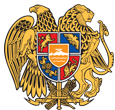 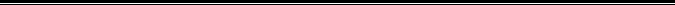 Հայաստանի Հանրապետության Սյունիքի մարզի Կապան համայնք 
ՀՀ, Սյունիքի մարզ, ք. Կապան,  060720072, kapanmayor@gmail.com